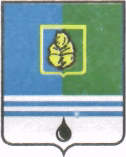 ПОСТАНОВЛЕНИЕАДМИНИСТРАЦИИ  ГОРОДА  КОГАЛЫМАХанты-Мансийского автономного округа - ЮгрыОт «25»  декабря  2015 г.                                                       №3776Об установлении размера платы за содержание жилого помещениямуниципального жилищного фонда города КогалымаВ соответствии со статьями 153, 154, 156 Жилищного кодекса Российской Федерации, решением Думы города Когалыма от 28.01.2014   №389-ГД «Об утверждении порядка установления размера платы за содержание жилого помещения муниципального жилищного фонда города Когалыма» и расчетными материалами по формированию размера платы за содержание жилого помещения:1. Установить размер платы за содержание жилого помещения муниципального жилищного фонда города Когалыма согласно приложению к настоящему постановлению:2. Признать утратившими силу:2.1. Постановление Администрации города Когалыма от 25.12.2014 №3525 «Об установлении размера платы за содержание жилого помещения муниципального жилищного фонда города Когалыма».2.2. Постановление Администрации города Когалыма от 21.09.2015 №2792 «О внесении изменения в постановление Администрации города Когалыма от 25.12.2014 №3525».3. Управлению экономики Администрации города Когалыма (Е.Г.Загорская) направить в юридическое управление Администрации города Когалыма текст постановления и приложение к нему, его реквизиты, сведения об источнике официального опубликования в порядке и сроки, предусмотренные распоряжением Администрации города Когалыма от 19.06.2013 №149-р «О мерах по формированию регистра муниципальных нормативных правовых актов Ханты-Мансийского автономного округа Югры» для дальнейшего направления в Управление государственной регистрации нормативных правовых актов Аппарата Губернатора                Ханты-Мансийского автономного округа Югры.4. Настоящее постановление вступает в силу с 01 января 2016 года.5. Опубликовать настоящее постановление и приложение к нему в газете «Когалымский вестник» и разместить на официальном сайте Администрации города Когалыма в сети Интернет (www.admkogalym.ru). 6. Контроль за выполнением постановления возложить на заместителя главы города Когалыма Т.И.Черных. Глава города Когалыма						Н.Н.ПальчиковСогласовано:зам. главы г.Когалыма						Т.И.Черныхи.о.начальника ЮУ						М.В.Борисзам.председателя КУМИ					М.В.Лучицкаяначальник УЭ							Е.Г.Загорскаяначальник ОО ЮУ							Д.А.Дидурдиректор МКУ «УЖКХ г.Когалыма»				А.А.МорозовПодготовлено:спец.-эксперт отдела цен					Е.М.ВласоваРазослать: УЭ, ЮУ, КУМИ, ОРЖКХ, МКУ «УЖКХ», МКУ «УОДОМС», прокуратура, ООО «ЕРИЦ», газета «Когалымский вестник», Сабуров.Приложениек постановлению Администрации города Когалымаот 25.12.2015 №3776Размер платы за содержание жилого помещениямуниципального жилищного фонда города Когалымавступает в силу с 01.01.2016* Размер платы включает в себя плату за услуги, работы по управлению многоквартирным домом, за содержание и текущий ремонт общего имущества в многоквартирном доме.№ п/пКатегория и тип жилого помещенияРазмер платы*,руб/м2 в месяц1231.Двух- и трёхэтажные многоквартирные жилые дома в капитальном исполнении с местами общего пользования с центральной канализацией36,502.Двух- и трёхэтажные многоквартирные жилые дома в капитальном исполнении с местами общего пользования без центральной канализации81,923.Одноэтажные многоквартирные жилые дома в деревянном исполнении без мест общего пользования с центральной канализацией24,034.Одноэтажные многоквартирные жилые дома в деревянном исполнении без мест общего пользования без центральной канализации51,125.Двухэтажные многоквартирные жилые дома в деревянном исполнении без мест общего пользования без центральной канализации57,476.Двухэтажные многоквартирные жилые дома в деревянном исполнении с местами общего пользования с центральной канализацией48,297.Двухэтажные многоквартирные жилые дома в деревянном исполнении с местами общего пользования без центральной канализации92,268.Двухэтажные многоквартирные жилые дома в деревянном исполнении с местами общего пользования с центральной канализацией с АИТП49,831239.Двухэтажные многоквартирные жилые дома в деревянном исполнении с местами общего пользования коридорного типа с центральной канализацией109,9410.Двухэтажные многоквартирные жилые дома в деревянном исполнении с местами общего пользования коридорного типа без центральной канализации138,2211.Одноквартирные дома в деревянном исполнении без мест общего пользования с центральной канализацией24,0312.Одноквартирные дома в деревянном исполнении без мест общего пользования без центральной канализации51,12